АДМИНИСТРАЦИЯ ТУЖИНСКОГО МУНИЦИПАЛЬНОГО РАЙОНА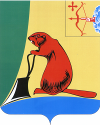 КИРОВСКОЙ ОБЛАСТИПОСТАНОВЛЕНИЕО назначении комиссии по приемке в эксплуатацию законченных работ по реконструкции нежилого здания по адресу пгт Тужа, ул. Калинина, д. 2А для размещения центра туризма и краеведения при муниципальном бюджетном учреждении культуры «Тужинский районный краеведческий музей»В соответствии с Федеральным законом от 06.10.2003 № 131 - ФЗ «Об общих принципах организации местного самоуправления в Российской Федерации» и окончанием работ по реконструкции нежилого здания по адресу пгт Тужа, ул. Калинина, д. 2А для размещения центра туризма и краеведения при муниципальном бюджетном учреждении культуры «Тужинский районный краеведческий музей» администрация Тужинского муниципального района ПОСТАНОВЛЯЕТ:Создать комиссию по приемке в эксплуатацию законченных работ по реконструкции нежилого здания по адресу пгт Тужа, ул. Калинина, д. 2А для размещения центра туризма и краеведения при муниципальном бюджетном учреждении культуры «Тужинский районный краеведческий музей» согласно приложению.Настоящее постановление вступает в силу с момента опубликования в Бюллетене муниципальных правовых актов органов местного самоуправления Тужинского муниципального района Кировской области.Глава Тужинского муниципального района       Е.В. ВидякинаПриложение                               			  УТВЕРЖДЕН  постановлением администрации      Тужинского муниципального района         от   18.02.2019     № 61СОСТАВкомиссии по приемке в эксплуатацию законченных работ по реконструкции нежилого здания по адресу пгт Тужа, ул. Калинина, д. 2А для размещения центра туризма и краеведения при муниципальном бюджетном учреждении культуры «Тужинский районный краеведческий музей»_____________18.02.2019№61пгт Тужапгт Тужапгт Тужапгт ТужаБЛЕДНЫХЛеонид Васильевич- первый заместитель главы администрации Тужинского муниципального района по жизнеобеспечению – заведующий сектором сельского хозяйства, председатель комиссииНОГИНАНаталья Юрьевна- заведующая отделом жизнеобеспечения администрации Тужинского муниципального района, секретарь комиссииЧлены комиссии:Члены комиссии:Безруков Михаил Анатольевич- главный специалист – главный архитектор Тужинского районаКЛЕПЦОВАГалина Алексеевна- уполномоченный общим собранием руководитель инициативной группы (по согласованию)ШИЛЯЕВОлег Владимирович- генеральный директор ООО «Строительные комплексные системы» (по согласованию)ЯШИНВасилий Алексеевич- директор ООО «ВИТ» (по согласованию)